Приложениек  Регламенту о Кубке Санкт-Петербурга и традиционных городских соревнованиях среди юниоров до 23 лет, юниоров до 20 лет и юношей и девушек до 18 лет по горному бегу (вверх-вниз) 2023 год		Согласно Положению Комитета горного бега КНОД ВФЛА о Гран-При России и Гран-При России среди ветеранов по горному бегу 17 июня 2023 года в п. Дудергоф проводятся X этап Гран-При России среди мужчин и женщин, юниоров до 20 лет и юношей и девушек до 18 лет и X этап Гран-При России среди ветеранов.	В соревнованиях Гран-При России по горному бегу участвуют:Мужчины  1989-2000 г.г.р. на дистанции 9 кмЖенщины  1989-2000 г.г.р. на дистанции 6 кмЮниоры до 20 лет  2004-2005 г.г.р. на дистанции 6 кмЮниорки до 20 лет  2004-2005 г.г.р. на дистанции 3 кмЮноши до 18 лет  2006-2007 г.г.р. на дистанции 3 кмДевушки до 18 лет  2006-2007 г.г.р. на дистанции 2 км	В соревнованиях Гран-При России среди ветеранов по горному бегу участвуют:Мужчины  1984-1988 г.г.р. на дистанции 6 кмМужчины  1979-1983 г.г.р. на дистанции 6 кмМужчины  1974-1978 г.г.р. на дистанции 6 кмМужчины  1969-1973 г.г.р. на дистанции 3 кмМужчины  1964-1968 г.г.р. на дистанции 2 кмМужчины  1959-1963 г.г.р. на дистанции 2 кмМужчины  1958 г.р. и старше на дистанции 2 кмЖенщины  1984-1988 г.г.р. на дистанции 3 кмЖенщины  1978-1982 г.г.р. на дистанции 2 кмЖенщины  1974-1978 г.г.р. на дистанции 2 кмЖенщины  1969-1973 г.г.р. на дистанции 2 кмЖенщины  1968 г.р. и старше на дистанции 2 кмПредварительные заявки на участие в соревнованиях необходимо направить в электронном виде до 18.00 14 июня 2023 года на адрес: Zajvka14@mail.ru. См. форму заявки в прилагаемом файле: Заявка Горный бег 2023 г..xlsx.Номера участников выдаются 17 июня на мандатной комиссии.Председатель комитета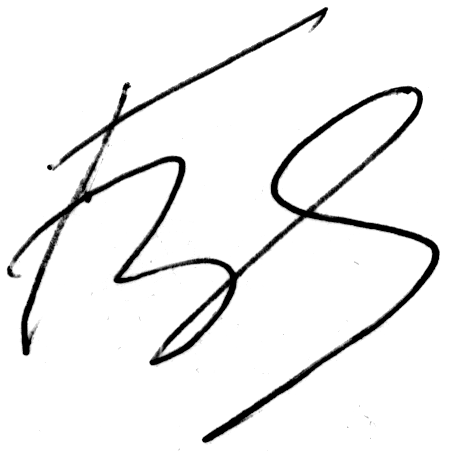 горного бега КНОД ВФЛА                                                           Б.Я.Вязнер  